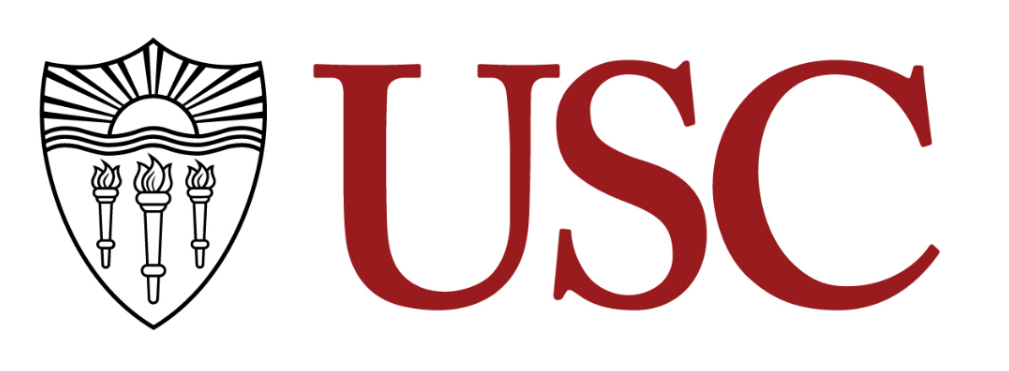 MUEN 312/512 Chamber SingersUnits: 1Spring 2019Monday & Wednesday: 2:00-3:50 PMLocation: MUS 106Instructor: Dr. Jo-Michael ScheibeOffice: MUS 417Office Hours: Monday/Wednesday 10:00 – 11:00 AMTuesday’s 9:30 – 10:30 AM Others by appointmentContact Info: PH: 213-740-5756 (office) 562-637-3381 (cell)Email: jscheibe@usceduTeaching Assistant: Nathan FratzkeOffice: MUS 209Office Hours: By appointment Contact Info: PH: 563-571-5173, Email: fratzke@usc.eduCourse DescriptionPerformance of vocal chamber music and choral masterworks from the 12th Century to the present. Open to all students by audition.Learning ObjectivesTo demonstrate an understanding of ensemble skills and musical interpretations and instill a sense of musical flexibility in diverse musical situations.To display an understanding of fine details regarding various styles, historical performance practices, voicing and languages.To demonstrate an ability to operate at an accelerated pace in rehearsals and concert preparation.To practice professional standards and techniques that support individual responsibility for vocal health. Prerequisite(s): Placement by auditionCourse NotesMembership in this ensemble is granted for the entire academic year.It is understood that, rarely, unavoidable conflicts may arise in a student’s schedule for the second semester. In this event, the student must notify the instructor as soon as possible so that a solution may be worked out.	Singers are expected to arrive at rehearsal promptly; announcements will often be made a few minutes before 2:00 PM.Singers are expected to warm-up prior to arrival at rehearsal.Singers are expected to bring all music and sharpened pencil to every rehearsal.Cell phones are not to be present or used during rehearsals unless of an emergency situation that has been approved in advance with the ensemble conductor.  THIS INCLUDES HAVING THEM ON MUSIC STANDS. Singers should check email daily as most course communication occurs via email. You will be expected to respond efficiently to email and phone (or text) communication from your conductor, TA, and from the department. Please keep the department aware of your latest contact information.Technological Proficiency and Hardware/Software RequiredBlackboard contains a copy of this syllabus, up-to-date rehearsal and performance schedule, andall applicable course forms. It may also contain IPA for foreign languages, practice tracks, and other applicable resources to enhance individual outside preparation.Required Readings and Supplementary Materials PERFORMANCE UNIFORM: OPTION 1 (SUIT + VEST) $146.90 (paid directly to Al Weiss Men’s Clothing), OPTION 2 (DRESS) size 0-16: $90 total ($60 dress + S/H + hemming), size 18-34: $100 total ($70 dress + S/H + hemming), jewelry (earrings in either pierced or clip-on): $5; Total: $95 or $105 depending on sizePayments should be made to Woody Gatewood in MUS 106 via cash or check (to Dept. of Choral and Sacred Music) OPTION 1 ATTIRE: Black suit, two vests (black and red), three ties (black, red, striped), striped kerchief, white shirt, black socks (purchase separately), shined patent leather tux shoes (purchase separately)hemming/cuffs/alterations are at your own expense and available at Al Weiss Men’s ClothingOPTION 2 ATTIRE: black dress, earrings ($5.00), hosiery (purchase separately), black closed toe flats (purchase separately)hemming is included but MUST be done on the specified day, to be announcedshoes must be purchased prior to hemming and worn when hems are measuredany further alterations are at your own expenseBLACK CHORAL FOLDER: $27, available in the choral office (MUS 416), pay via cash or check only made out to Dept. of Choral and Sacred MusicSharpened pencil for taking notes given during rehearsalNOTE: Payments made to the Dept. (dresses and folders) are handled by Dept. Coordinator Woody Gatewood in MUS 416 and can be made 9:00 AM-12:45 PM and 2:15-4:30 PM Monday-Friday.NOTE: Dresses must be paid on or before the third week of class.All long hair must be worn up for performances Description and Assessment of Assignments Participation is required at ALL rehearsals and ALL performances. It is impossible for students to participate without being in rehearsal or performance. The choral faculty and section leaders will track singer participation and performance throughout the semester.Each singer is responsible for learning his/her music (including foreign languages) outside of class.Music for many concerts must be memorized; periodic “music checks” (singing in quartet or octet during rehearsal) may occur.Grading BreakdownGrades are based on participation, demeanor, and the final exam. Since punctuality is important to music professionalism, lack thereof will affect the participation portion of the grade.65% PARTICIPATIONParticipation includes music preparation outside of class, maintenance and return of sheet music at term end, clean and complete uniform (including black folder) for performances, timely response to email announcements, punctuality, attentiveness, etc.  It is important to remember that some people learn music more quickly and efficiently than others.  If you are not able to learn the assigned music to performance standards in rehearsal alone, it is expected that you practice your music outside of class to ensure an equally high level of artistry throughout the choir.   Failure to participate in a dress rehearsal without the prior approval of the instructor is unacceptable. Failure to participate in performances or recording sessions without the prior approval of the instructor will result in removal from the ensemble.Failure to participate during the week of a performance will result in a lowered grade.Failure to participate in two rehearsals without approval of the instructor will result in loss of one letter grade.20% DEMEANOR15% FINAL EXAM AND FINAL PERFORMANCEA letter grade of C or better constitutes CREDIT for non-Choral Music majors taking ensemble as Credit/Non-Credit.A letter grade of B or better constitutes CREDIT for Choral Music majors taking ensemble as Credit/Non-Credit.Students participating in choral organizations who are music scholarship recipients may havetheir scholarships revoked in the event of a low ensemble grade.Additional PoliciesCourse Schedule: Spring semester rehearsals, performances, and events are subject to change.  Check your email DAILY.  This ensemble will be treated to professionally.  Tardiness or absence are not acceptable. Regular rehearsals are Mondays, Wednesdays, and Fridays (although most Friday’s we do not rehearse) 2:00-3:50 PM, MUS 106; Only special notes (guests, venue change) and additions are listed below.Conflicts with the included COURSE SCHEDULE must be presented in writing via the Absence Request Form (available on Blackboard) to the ensemble TA for approval by the ensemble conductor by August 29, 2018 for the first semester and January 9, 2019 for the second semester. Absence Request Forms will be reviewed within a week.  All performances are listed in the COURSE SCHEDULE.DO NOT schedule voice lessons, meetings with faculty members or other organizations, make- up classes or exams, USC academic advising, doctor/dental appointments, job interviews, or any personal obligations during rehearsal times.Unavoidable emergencies will be handled on an individual basis. If an emergency occurs (including acute, but brief, illness), the student must contact the conductor in a timely manner (via email or phone), followed with written notification within three days. The instructor will determine whether the emergency is acceptable for excuse. Absences for the following reasons are considered EXCUSED: institutional excuses given at least five days in advance, extended illness with doctor’s verification, death in the immediately family, religious holidays.IMPORTANT: PLEASE REMEMBER THAT YOU WERE CHOSEN TO AUDITION FOR THIS ENSEMBLE AND HAVE BEEN SELECTED.  IT IS A PRIVILEGE TO BE IN THIS ENSEMBLE, NOT A RIGHT.  THERE ARE MANY PEOPLE WHO AUDITIONED FOR YOUR POSITION IN YOUR ASSIGNED SECTION.  DO NOT TAKE THIS ENSEMBLE FOR GRANTED.  No food or drinks (other than water in closed containers) are allowed in rehearsal. Spring 2019 (*TENTATIVE)Monday 1/7: 				   Classes beginFriday 2/1: Spring Retreat 	5:00-9:00 PM, All Saints Episcopal Church PasadenaSaturday 2/2: Spring Retreat 	9:00 AM-4:00 PM, All Saints PasadenaMonday 2/18: Presidents’ Day (No Rehearsal)*Tuesday 2/19: Rehearsal with Dr. Zhao			7:00-9:00 PM, All Saints Pasadena  Wednesday 2/20: Rehearsal with Dr. Zhao 	3:00-6:00 PM, All Saints PasadenaFriday 2/22: Rehearsal and Recording with Dr. Zhao 	3:00-8:30 PM, All Saints Pasadena Saturday 2/23: Community College Festival 		5:00-9:30 PM, Newman Sunday 2/24: CS/CC Sound Check 				Call Time 3:30 PM, All Saints PasadenaSunday 2/24 CS/CC Concert 				5:00 PM, All Saints PasadenaMonday 2/25: Return Desenclos and Villette Scores and Festival MusicWednesday 2/27: No Rehearsal (National ACDA)Spring Break 3/10-3/17*Friday 3/22: Rehearsal Choral Artists Rehearsal Lux	2:00-3:50 PM, MUS 106 *Friday 3/29: Rehearsal (LACO Mozart)                                          2:00-3:50 PM, MUS 106  *Friday 4/5: Rehearsal (LACO Mozart)	2:00-3:50 PM, MUS 106  *Tuesday 4/9: Lauridsen’s Lux Aeterna 			7:00-8:50 PM, Schoenfeld HallChoral Artists Tutti Rehearsal with Maestro St.ClairFriday 4/12: Rehearsal			2:00-4:50 PM (portion…Matt getting back to 		us), SchoenfeldSunday 4/14: Lauridsen's Lux Aeterna 			10:00 AM-1:00 PM, Walt Disney HallDress Rehearsal with Maestro St.ClairSunday 4/14: Lauridsen's Lux Aeterna Performance 	Call Time TBD, 7:30 PM Performance, Walt Disney Hall Monday 4/15: Return Lux Aeterna scoresFriday 4/19: Rehearsal 					2:00-3:50 PM, MUS 106Tuesday 4/23: *Tentative Rehearsal 			7:00-9:00 PM, MUS 106*Wednesday 4/24: Rehearsal 				2:00-3:50 PM, MUS 106Piano Dress Rehearsal with Maestro Martin of LACO *Thursday 4/25: Orchestra Rehearsal with LACO 	7:30-10:00 PM, Thorn Hall @ Occidental College in Eagle Rock *Friday 4/26 (Passover): Orchestra Rehearsal with LACO 	7:30-10:00 PM, Alex Theater in Glendale Saturday 4/27: Concert with LACO 	Call Time 6:00 PM, 8:00 PM Performance, Alex TheaterSunday 4/28: Concert with LACO 	Call Time 5:30 PM, 7:00 PM Performance at Royce Hall Monday 5/6: Final Exam (return music)	2:00-4:00 PM, MUS 106Thursday 5/9: Baccalaureate	3:00-6:00 PM, BovardStatement on Religious Observance/Academic Conduct and Support SystemsReligious Observance: University policy grants students excused absences from class for observance of religious holy days. Faculty are asked to be responsive to requests when students contact them IN ADVANCE to request such an excused absence. The student should be given an opportunity to make up missed work because of religious observance. Students are advised to scan their syllabi at the beginning of each course to detect potential conflicts with their religious observances. Please note that this applies only to the sort of holy day that necessitates absence from class and/or whose religious requirements clearly conflict with aspects of academic performance.Academic Conduct:Plagiarism – presenting someone else’s ideas as your own, either verbatim or recast in your own words – is a serious academic offense with serious consequences. Please familiarize yourself with the discussion of plagiarism in SCampus in Part B, Section 11, “Behavior Violating University Standards” policy.usc.edu/scampus-part-b. Other forms of academic dishonesty are equally unacceptable. See additional information in SCampus and university policies on scientific misconduct, policy.usc.edu/scientific-misconduct.Support Systems: Student Health Counseling Services - (213) 740-7711 – 24/7 on callengemannshc.usc.edu/counselingFree and confidential mental health treatment for students, including short-term psychotherapy, group counseling, stress fitness workshops, and crisis intervention. National Suicide Prevention Lifeline - 1 (800) 273-8255 – 24/7 on callsuicidepreventionlifeline.orgFree and confidential emotional support to people in suicidal crisis or emotional distress 24 hours a day, 7 days a week.Relationship and Sexual Violence Prevention Services (RSVP) - (213) 740-4900 – 24/7 on callengemannshc.usc.edu/rsvpFree and confidential therapy services, workshops, and training for situations related to gender-based harm.Office of Equity and Diversity (OED) | Title IX - (213) 740-5086equity.usc.edu, titleix.usc.eduInformation about how to get help or help a survivor of harassment or discrimination, rights of protected classes, reporting options, and additional resources for students, faculty, staff, visitors, and applicants. The university prohibits discrimination or harassment based on the following protected characteristics: race, color, national origin, ancestry, religion, sex, gender, gender identity, gender expression, sexual orientation, age, physical disability, medical condition, mental disability, marital status, pregnancy, veteran status, genetic information, and any other characteristic which may be specified in applicable laws and governmental regulations.Bias Assessment Response and Support - (213) 740-2421studentaffairs.usc.edu/bias-assessment-response-supportAvenue to report incidents of bias, hate crimes, and microaggressions for appropriate investigation and response.The Office of Disability Services and Programs - (213) 740-0776dsp.usc.eduSupport and accommodations for students with disabilities. Services include assistance in providing readers/notetakers/interpreters, special accommodations for test taking needs, assistance with architectural barriers, assistive technology, and support for individual needs.USC Support and Advocacy - (213) 821-4710studentaffairs.usc.edu/ssaAssists students and families in resolving complex personal, financial, and academic issues adversely affecting their success as a student.Diversity at USC - (213) 740-2101diversity.usc.eduInformation on events, programs and training, the Provost’s Diversity and Inclusion Council, Diversity Liaisons for each academic school, chronology, participation, and various resources for students. USC Emergency - UPC: (213) 740-4321, HSC: (323) 442-1000 – 24/7 on call dps.usc.edu, emergency.usc.eduEmergency assistance and avenue to report a crime. Latest updates regarding safety, including ways in which instruction will be continued if an officially declared emergency makes travel to campus infeasible.USC Department of Public Safety - UPC: (213) 740-6000, HSC: (323) 442-120 – 24/7 on call dps.usc.eduNon-emergency assistance or information.AssignmentPoints% of GradeParticipation 65065Demeanor 20020Final Exam15015TOTAL1000100